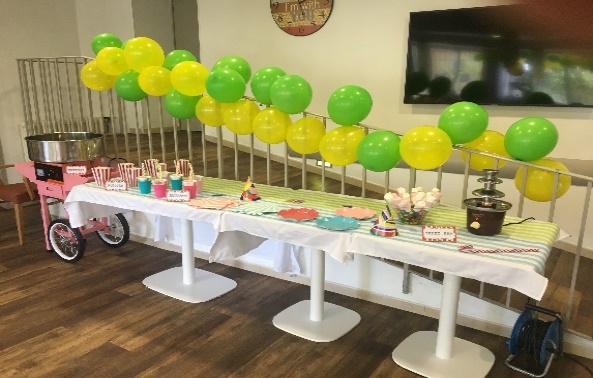 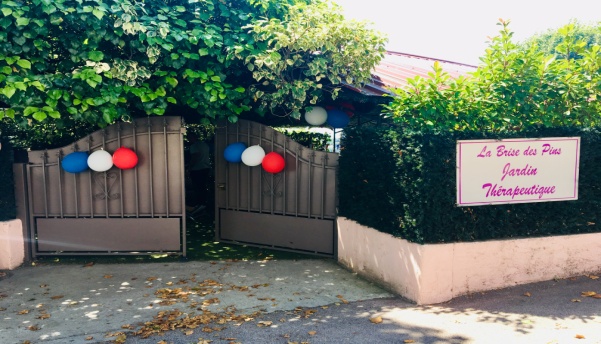 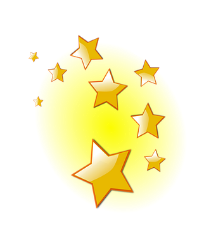 			Gazette d’août 2020 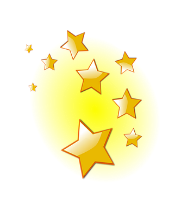 « L'infini est une affaire d'écriture. L'univers n'existe que sur le papier. » Paul Very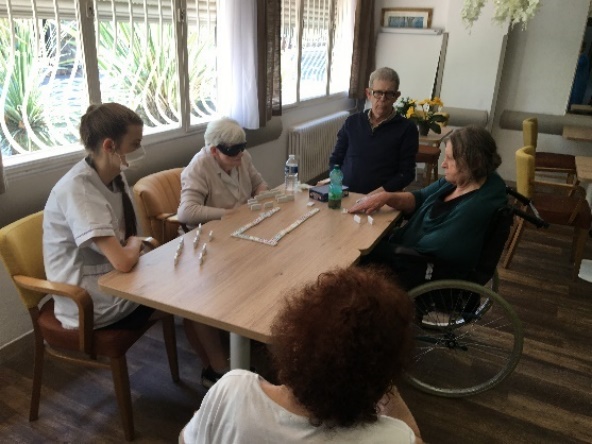 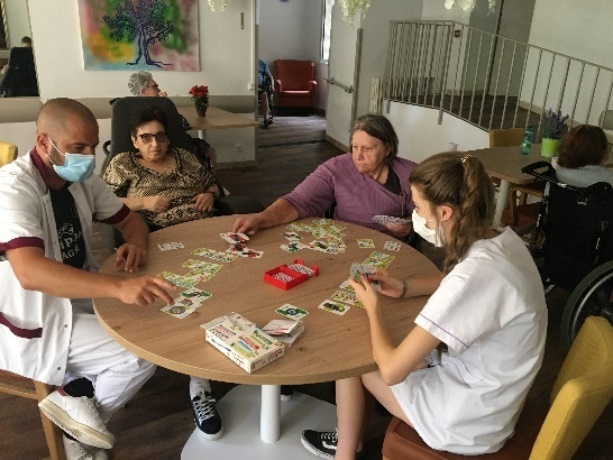 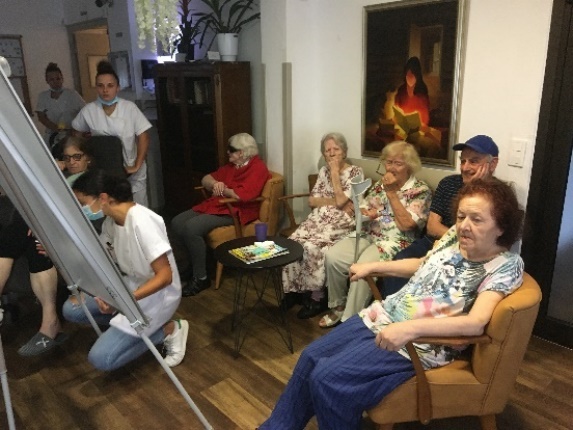 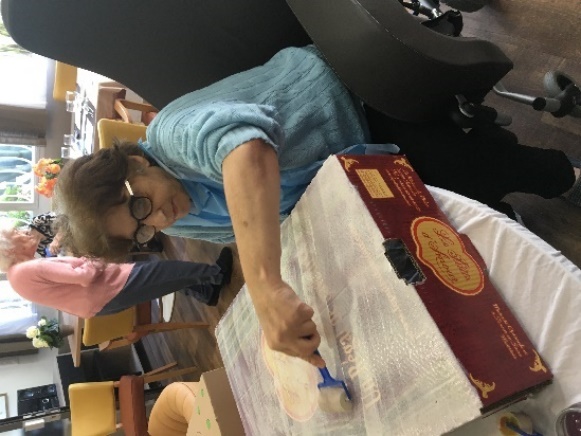 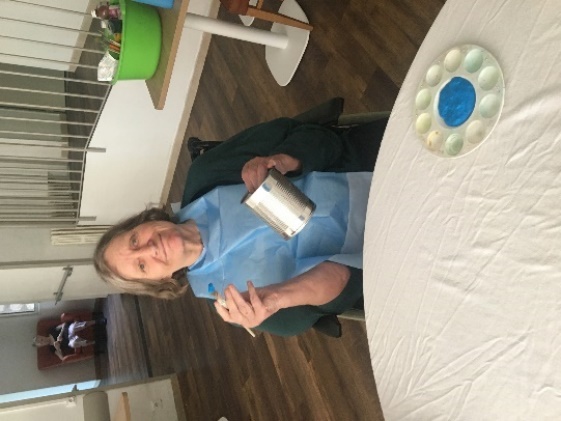 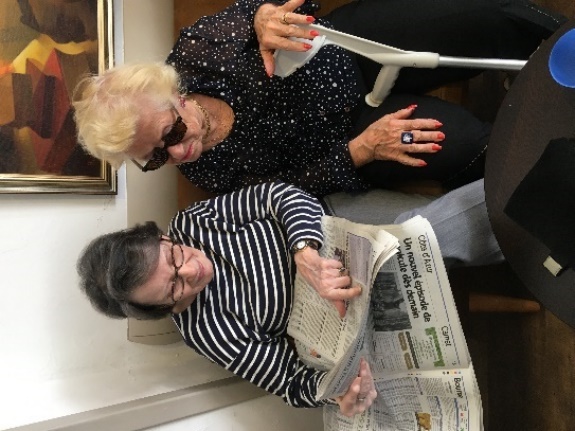 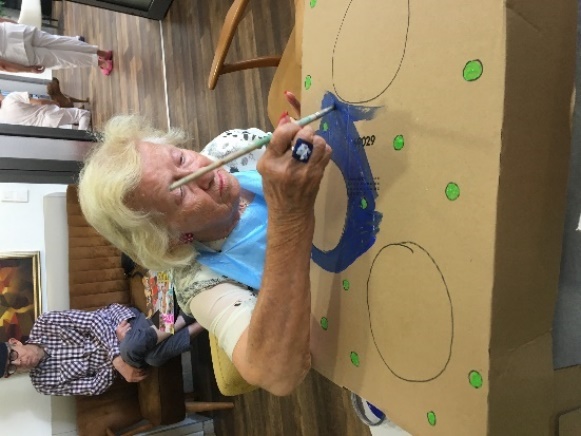 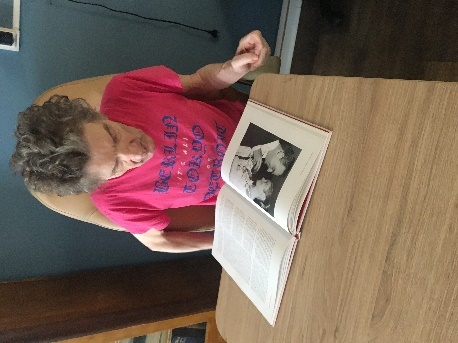 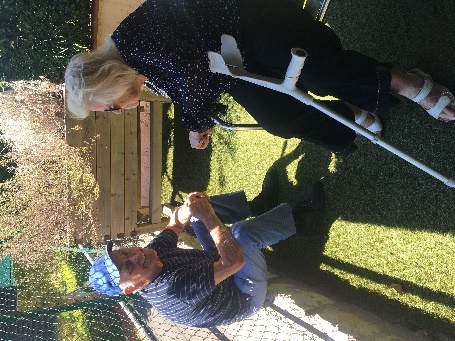 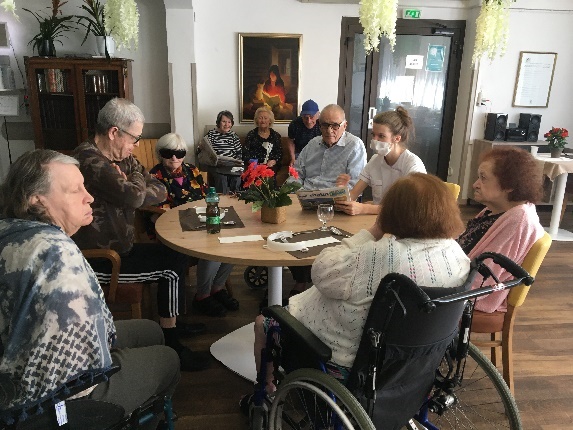 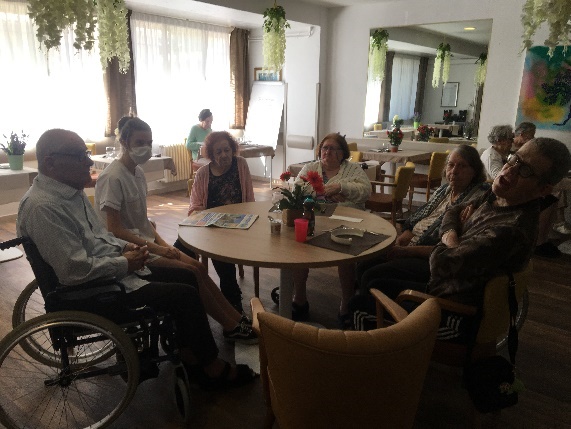 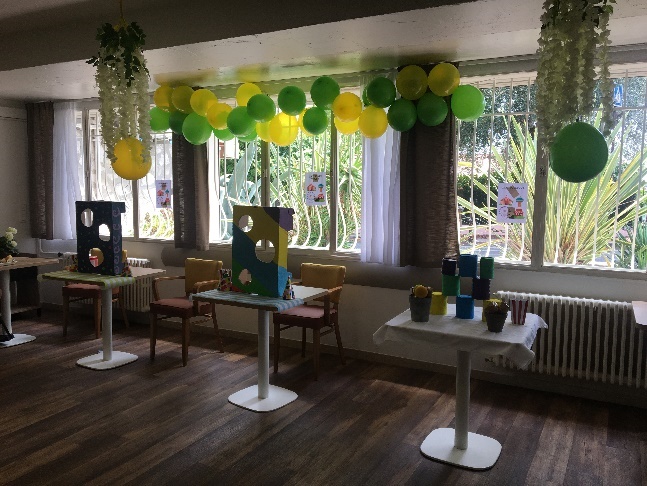 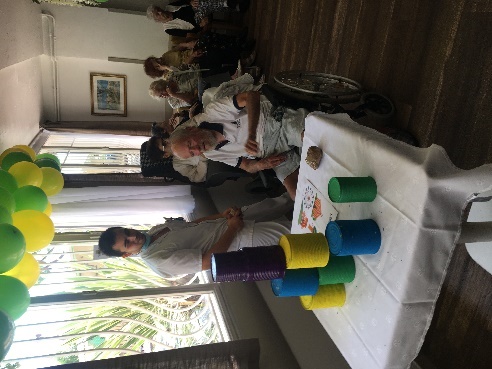 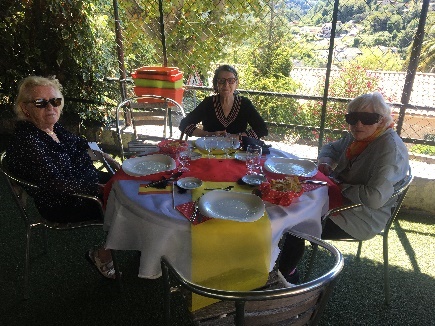 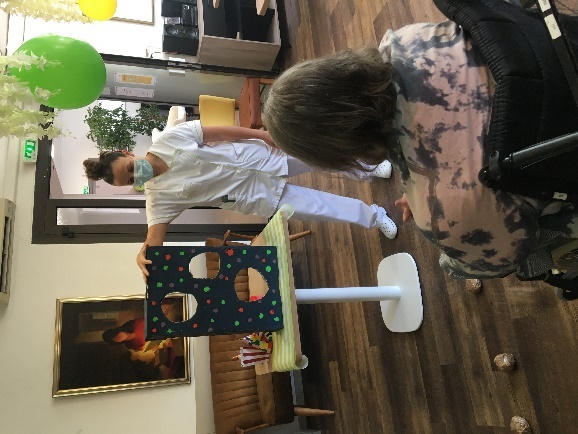 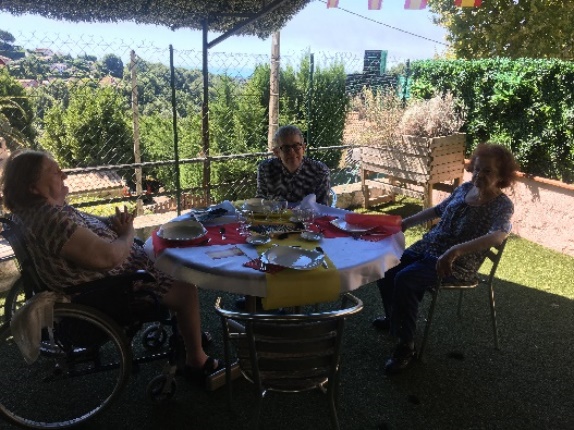 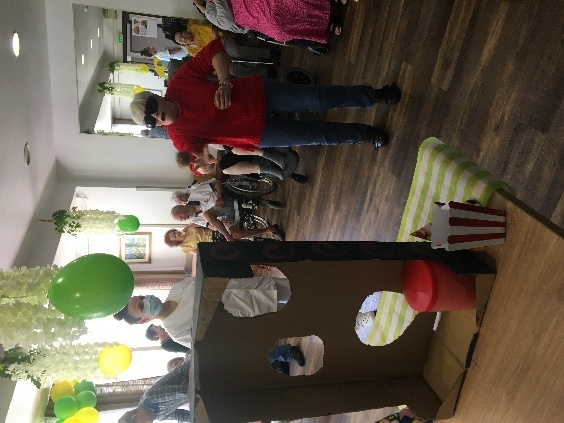 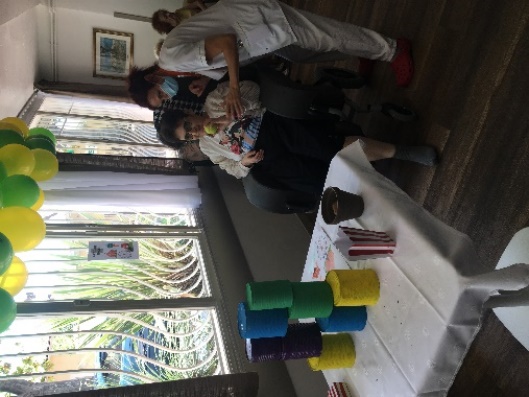 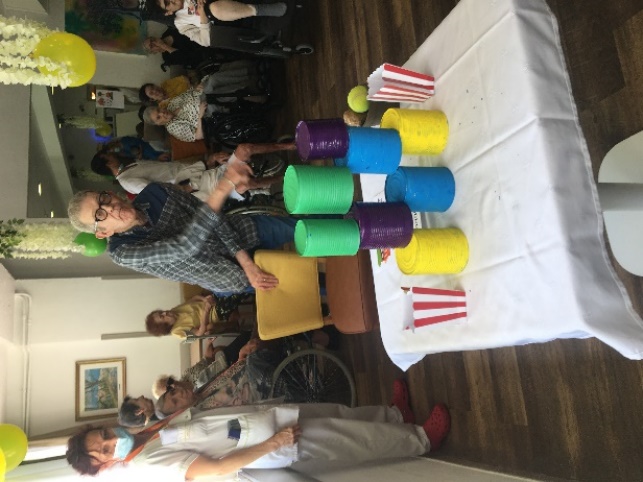 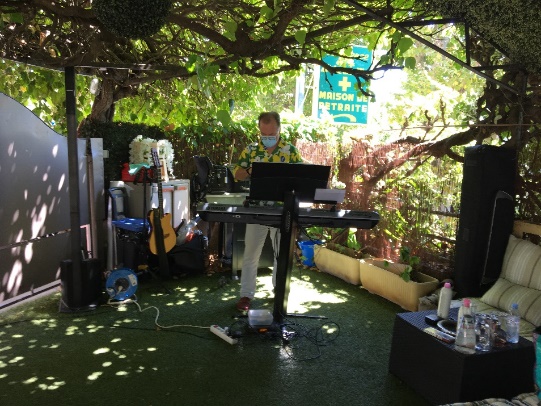 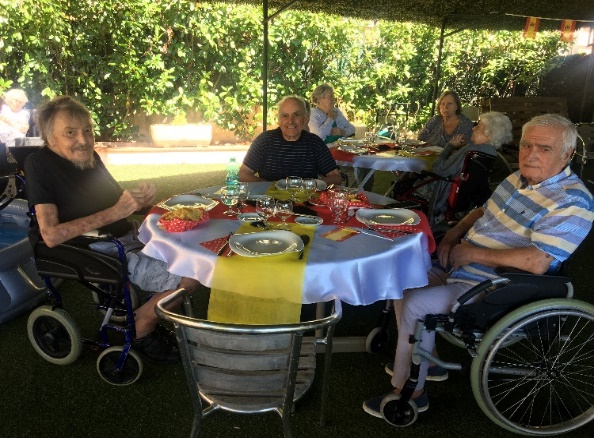 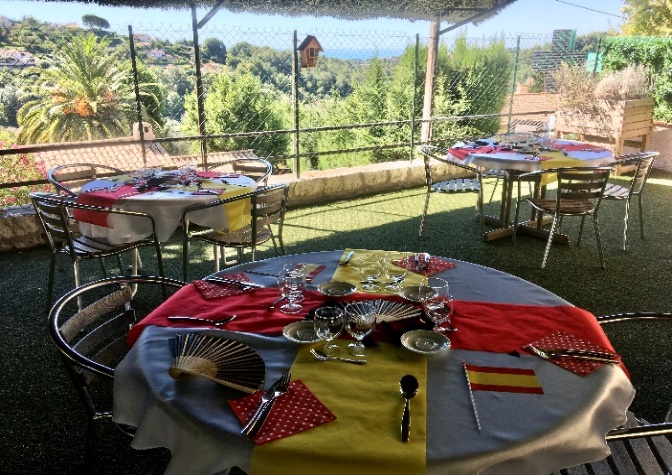 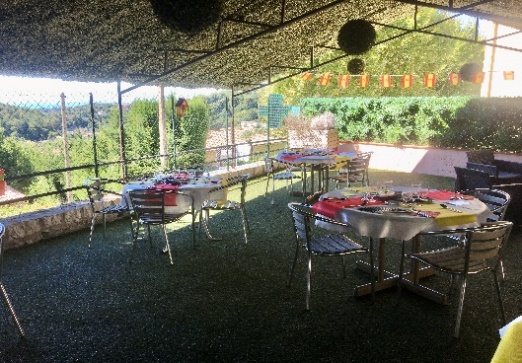 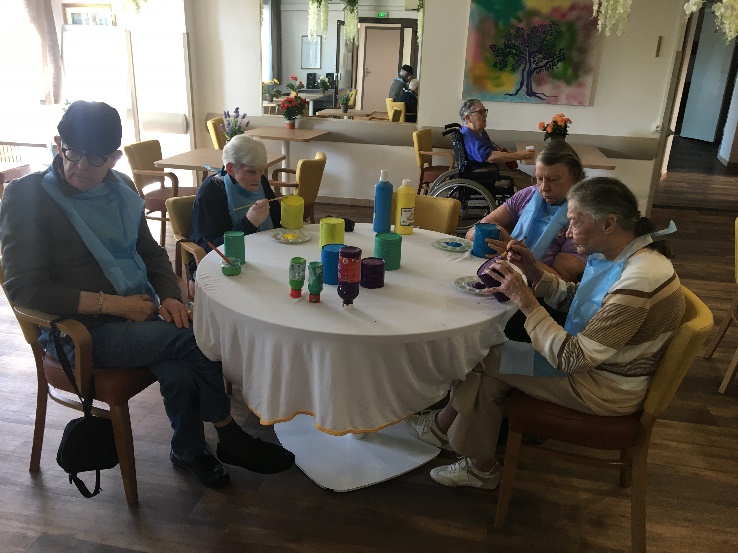 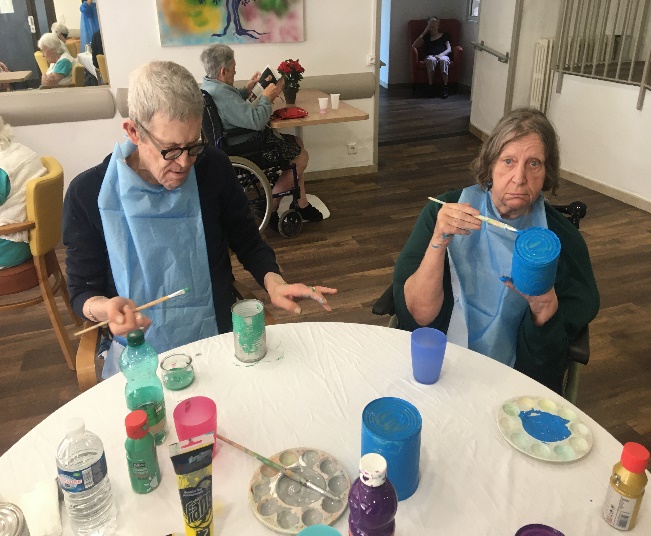 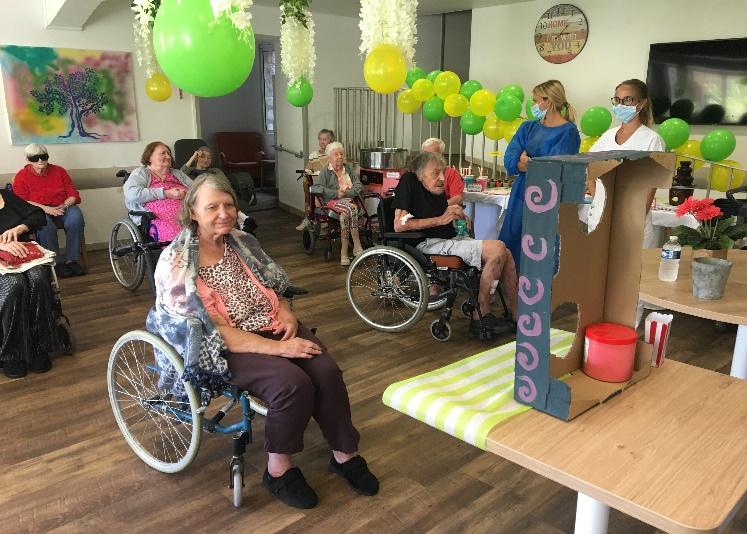 